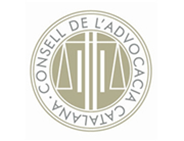 Reclamació prèvia a l’SPEE en matèria de subsidi d’atur (art. 274 i seg. LGSS, i art. 7 i seg. del RD 625/1985, de 2 d’abril) Autor: Roger Molina i Conte (advocat)(nom de la persona interassada) ................... (adreça) ................... (codi postal - municipi) ................... (DNI / NIE) ...................Servicio Público de Empleo EstatalDirecció Provincial de ...................Adreça ....................CP – municipi ...................Referència: ......................... (Indiqueu el número d’expedient de l’administració.)................................... (indiqueu el nom de la persona interessada), comparec i formulo una reclamació prèvia.ExposoEl dia .......... de ......................... de .......... vaig presentar una sol·licitud per accedir al subsidi d’atur, la qual em vàreu denegar mitjançant la resolució de data ......... de ........................... de ........... .El motiu pel qual em denegàveu el subsidi era que no reunia els requisits econòmics establerts a la normativa corresponent.Considero que reuneixo tots els requisits previstos a la normativa vigent per tal d’accedir a la prestació que sol·licito, ja que vaig esgotar la prestació per desocupació, estic inscrit/a com a demandant de treball, no percebo ingressos per cap altre concepte ni tampoc el meu cònjuge, i tenim ...... fills en comú (indiqueu-ne el número), tots ells menors d’edat.Per tal d’acreditar els fets que al·lego, adjunto els documents següents:Còpia de la resolució que impugnoLlibre de famíliaCertificat de l’AEAT conforme no tinc l’obligació de presentar la declaració de la renda, per manca d’ingressos suficientsCertificat de l’AEAT conforme el meu cònjuge no té l’obligació de presentar la declaració de la renda, per manca d’ingressos suficientsSol·licito:Que tingueu per presentada aquesta reclamació prèvia, dicteu una resolució per la que revoqueu la resolució de ....... de ................. de 20.... i em concediu el subsidi d’atur..............., ...... de/d’................. de .............Signat: (signatura de la persona interessada)Nota: l’autor ha cedit els drets d’aquest model per tal que, de forma gratuïta, una tercera persona el pugui descarregar, copiar, modificar i utilitzar sense mencionar l’autoria ni la font, tant amb caràcter professional com amb caràcter no comercial, sense limitació temporal ni territorial. No n’és permesa la traducció, atès que es tracta d’un model creat per al foment del català a l’àmbit del dret.29E5MV94